Документ предоставлен КонсультантПлюс
Приказ комитета культуры Волгоградской обл. от 23.12.2016 N 01-20/467 "Об утверждении границ зон охраны объекта культурного наследия регионального значения "Купеческий особняк (конторское здание)", нач. XX в., расположенного по адресу: по адресу: г. Волгоград, ул. Порт-Саида, 9а, а также требований к режимам использования земель и градостроительным регламентам в границах данных зон"КОМИТЕТ КУЛЬТУРЫВОЛГОГРАДСКОЙ ОБЛАСТИПРИКАЗот 23 декабря 2016 г. N 01-20/467ОБ УТВЕРЖДЕНИИ ГРАНИЦ ЗОН ОХРАНЫ ОБЪЕКТА КУЛЬТУРНОГОНАСЛЕДИЯ РЕГИОНАЛЬНОГО ЗНАЧЕНИЯ "КУПЕЧЕСКИЙ ОСОБНЯК(КОНТОРСКОЕ ЗДАНИЕ)", НАЧ. XX В., РАСПОЛОЖЕННОГО ПО АДРЕСУ:ПО АДРЕСУ: Г. ВОЛГОГРАД, УЛ. ПОРТ-САИДА, 9А, А ТАКЖЕТРЕБОВАНИЙ К РЕЖИМАМ ИСПОЛЬЗОВАНИЯ ЗЕМЕЛЬИ ГРАДОСТРОИТЕЛЬНЫМ РЕГЛАМЕНТАМ В ГРАНИЦАХ ДАННЫХ ЗОНВ соответствии со статьей 34 Федерального закона от 25 июня 2002 г. N 73-ФЗ "Об объектах культурного наследия (памятниках истории и культуры) народов Российской Федерации", пунктом 15 Положения о зонах охраны объектов культурного наследия (памятников истории и культуры) народов Российской Федерации, утвержденного постановлением Правительства Российской Федерации от 12 сентября 2015 г. N 972 "Об утверждении Положения о зонах охраны объектов культурного наследия (памятников истории и культуры) народов Российской Федерации и о признании утратившими силу отдельных положений нормативных правовых актов Правительства Российской Федерации", статьей 10 Закона Волгоградской области от 01 июля 2009 г. N 1908-ОД "Об объектах культурного наследия (памятниках истории и культуры) народов Российской Федерации на территории Волгоградской области", Порядком утверждения границ зон охраны объектов культурного наследия регионального значения, режимов использования земель и градостроительных регламентов в границах указанных зон, утвержденным постановлением Администрации Волгоградской области от 21 ноября 2011 г. N 714-п, Положением о комитете культуры Волгоградской области, утвержденным постановлением Администрации Волгоградской области от 24 ноября 2014 г. N 37-п "Об утверждении Положения о комитете культуры Волгоградской области", приказываю:1. Утвердить границы зон охраны объекта культурного наследия регионального значения "Купеческий особняк (конторское здание)", нач. XX в., расположенного по адресу: по адресу: г. Волгоград, ул. Порт-Саида, 9а, согласно приложениям 1 и 2.2. Утвердить требования к режимам использования земель и градостроительным регламентам в границах зон охраны объекта культурного наследия регионального значения "Купеческий особняк (конторское здание)", нач. XX в., расположенного по адресу: по адресу: г. Волгоград, ул. Порт-Саида, 9а, согласно приложению 3.3. Настоящий приказ вступает в силу со дня его официального опубликования.Председатель комитетаВ.П.ГЕПФНЕРПриложение 1к приказукомитета культурыВолгоградской областиот 23.12.2016 N 01-20/467СХЕМАГРАНИЦ ЗОН ОХРАНЫ ОБЪЕКТА КУЛЬТУРНОГО НАСЛЕДИЯ РЕГИОНАЛЬНОГОЗНАЧЕНИЯ "КУПЕЧЕСКИЙ ОСОБНЯК (КОНТОРСКОЕ ЗДАНИЕ)", НАЧ. XXВ., РАСПОЛОЖЕННОГО ПО АДРЕСУ: ПО АДРЕСУ: Г. ВОЛГОГРАД, УЛ.ПОРТ-САИДА, 9А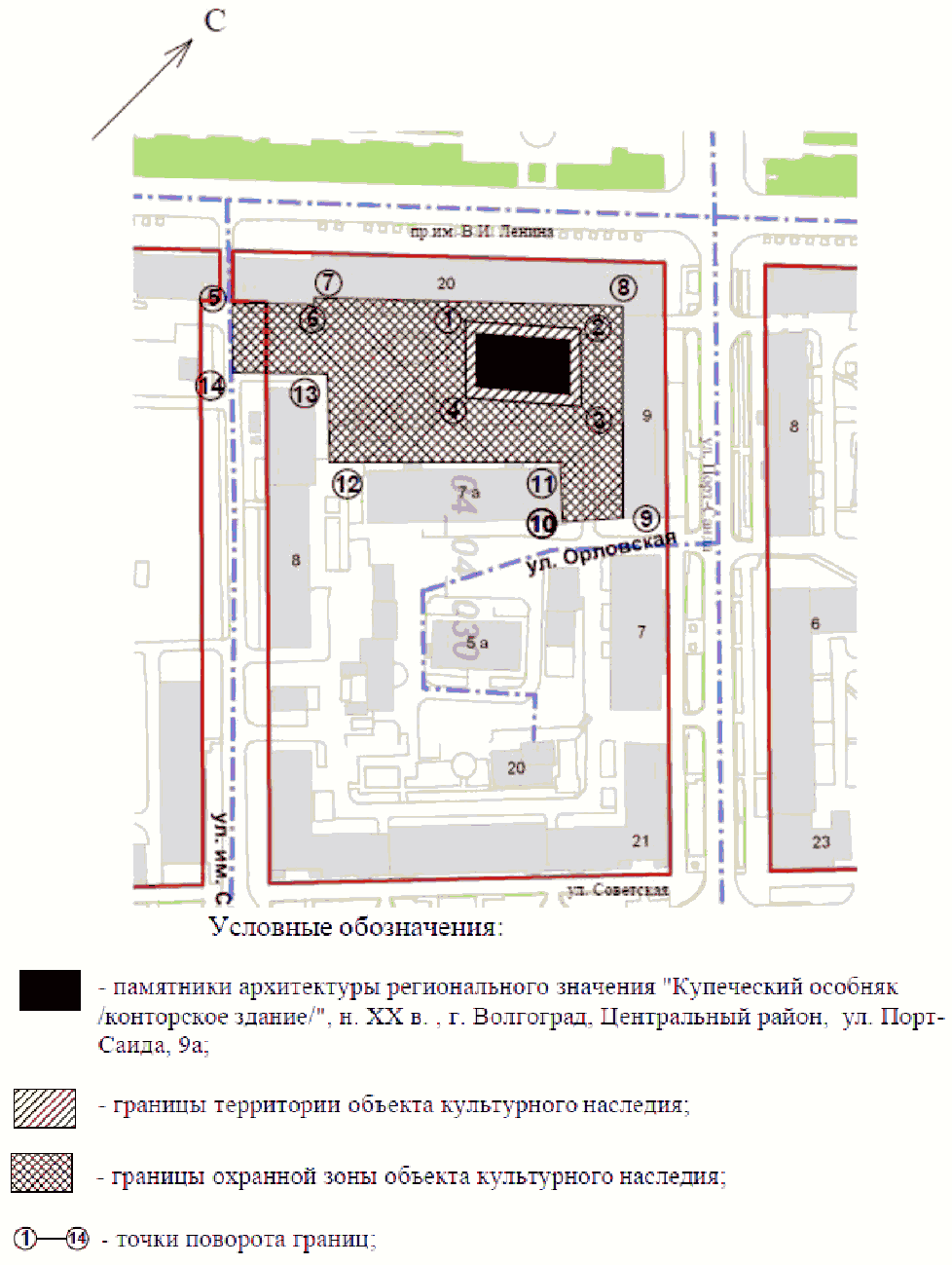 Приложение 2к приказукомитета культурыВолгоградской областиот 23.12.2016 N 01-20/467ОПИСАНИЕ ГРАНИЦ ОХРАННОЙ ЗОНЫ ОБЪЕКТА КУЛЬТУРНОГО НАСЛЕДИЯРЕГИОНАЛЬНОГО ЗНАЧЕНИЯ "КУПЕЧЕСКИЙ ОСОБНЯК (КОНТОРСКОЕЗДАНИЕ)", НАЧ. XX В., РАСПОЛОЖЕННОГО ПО АДРЕСУ: ПО АДРЕСУ:Г. ВОЛГОГРАД, УЛ. ПОРТ-САИДА, 9АГраницы охранной зоны объекта культурного наследия регионального значения "Купеческий особняк (конторское здание)", нач. XX в., расположенного по адресу: по адресу: г. Волгоград, ул. Порт-Саида, 9а, устанавливаются согласно схеме по линиям, обозначенным цифрами:от точки 1 до точки 2 - на расстоянии 5 м от северо-западного фасада в направлении на северо-восток - 25,5 м;от точки 2 до точки 3 - на расстоянии 5 м от северо-восточного фасада здания в направлении на юго-восток - 17,0 м;от точки 3 до точки 4 - на расстоянии 5 м от юго-восточного фасада здания в направлении на юго-запад - 25,5 м;от точки 4 до точки 1 - на расстоянии 5 м от юго-западного фасада здания в направлении на северо-запад до замыкания контура в точке 1 - 17,0 м.от точки 5 до точки 6 - на северо-восток по выступающей части фундамента здания по просп. им. В.И. Ленина, д. 20;от точки 6 до точки 7 - на северо-запад по выступающей части фундамента здания по просп. им. В.И. Ленина, д. 20;от точки 7 до точки 8 - на северо-восток по выступающей части существующего фундамента здания по просп. им. В.И. Ленина, д. 20;от точки 8 до точки 9 - на юго-восток по выступающей части фундамента здания по ул. Порт-Саида, 9;от точки 9 до точки 10 - на юго-запад от выступающей части фундамента здания по ул. Порт-Саида, 9 до выступающей части фундамента здания ул. Порт-Саида, 7а;от точки 10 до точки 11 - на северо-запад по выступающей части фундамента здания по ул. Порт-Саида, 7а;от точки 11 до точки 12 - на юго-запад по внутридворовой территории;от точки 12 до точки 13 - на северо-запад по внутридворовой территории;от точки 13 до точки 14 - на юго-запад по внутридворовой территории;от точки 14 до точки 5 - на северо-запад по внутридворовому проезду до замыкания контура в точке 1.Приложение 3к приказукомитета культурыВолгоградской областиот 23.12.2016 N 01-20/467ТРЕБОВАНИЯК РЕЖИМАМ ИСПОЛЬЗОВАНИЯ ЗЕМЕЛЬ И ГРАДОСТРОИТЕЛЬНЫМРЕГЛАМЕНТАМ В ГРАНИЦАХ ОХРАННОЙ ЗОНЫ ОБЪЕКТА КУЛЬТУРНОГОНАСЛЕДИЯ РЕГИОНАЛЬНОГО ЗНАЧЕНИЯ "КУПЕЧЕСКИЙ ОСОБНЯК(КОНТОРСКОЕ ЗДАНИЕ)", НАЧ. XX В., РАСПОЛОЖЕННОГО ПО АДРЕСУ:ПО АДРЕСУ: Г. ВОЛГОГРАД, УЛ. ПОРТ-САИДА, 9АВ границах охранной зоны объекта культурного наследия регионального значения "Купеческий особняк (конторское здание)", нач. XX в., расположенного по адресу: по адресу: г. Волгоград, ул. Порт-Саида, 9а, запрещается проектирование и проведение любых землеустроительных, земляных, строительных, мелиоративных, хозяйственных и иных работ, за исключением:работ по сохранению объектов культурного наследия;работ по благоустройству, озеленению и ландшафтному дизайну, которые осуществляются на основании проектной документации, содержащей раздел об обеспечении сохранности объектов культурного наследия, согласованный органом исполнительной власти Волгоградской области, уполномоченным в области государственной охраны объектов культурного наследия (далее - проектная документация с согласованным разделом);работ, связанных с ремонтом и реконструкцией существующих инженерных сетей, дорог и иных объектов, а также прокладкой новых инженерных сетей, не нарушающих целостность объектов культурного наследия и не создающих угрозы их повреждения, разрушения или уничтожения. Проведение указанных работ осуществляется на основании проектной документации с согласованным разделом;проведения мероприятий по музеефикации объекта культурного наследия на основании проектной документации с согласованным разделом;проведения научно-исследовательских и изыскательских работ, в том числе по изучению культурного слоя, не нарушающих целостность объекта культурного наследия и не создающих угрозы повреждения, разрушения или уничтожения;установки информационных надписей и обозначений на объекте культурного наследия.